OALCF Task Cover SheetTask Title:  Cancelling and rescheduling a workshopTask Title:  Cancelling and rescheduling a workshopLearner Instructions and Task Set You are unable to attend a workshop because of illness. In this task you will learn proper telephone etiquette for cancelling an appointment.  Remember to be pleasant and patient with the receptionist.You cannot attend a resume workshop because you are sick. You will need to contact the organization that is hosting the resume workshop to let them know and to reschedule for the next available resume workshop. When you contact the organization with the information use the calendar provided to choose a date to reschedule. It is not appropriate to text the organization. Be sure to ask the time and length of the workshop. This is important for working into your schedule. You will have the conversation with your instructor or a fellow student acting as the Receptionist.  You will also need to refer to the calendar at some point in the conversation. Use the June calendar that has been provided. Task 1:	You have dialed the number and the receptionist has answered. Receptionist: Good Morning, Employment Services, May I help you?You: 		Receptionist: May I have your name please?You: 													Receptionist: Thank you for calling. Is there anything else I can do for you?You: 													Receptionist: The next available dates for the workshop are June 2nd, June 10th, June 18th and June 26thEach workshop is 1 1/2 hours longWhich one would you like to be scheduled for? You: 													Receptionist: June 2nd and June 18th the workshop is at 9:30 am. and June 10th and 26th the workshop is at 1:30 pm. You: 													Receptionist: I apologize; I should have let you know that one is full. It looks like the 18th and 26th are not full.You: 													Receptionist: Okay. Is there anything else I can do for you?You: 													Receptionist: Hope you feel better.You: 													Task 2:	Enter the rescheduled workshop date and time into the calendar provided.Task 3:	Why would you not get upset with the receptionist when she tells you that the workshop you wanted is full?Task 4:	a) A workshop is scheduled for 9:30 am on Monday and you have a dentist appointment at 8:45 am. The dentist appointment will take 45 minutes and it will take 25 minutes to get to the workshop. What time will you arrive at the workshop? Explain your reasons for not attending the workshop.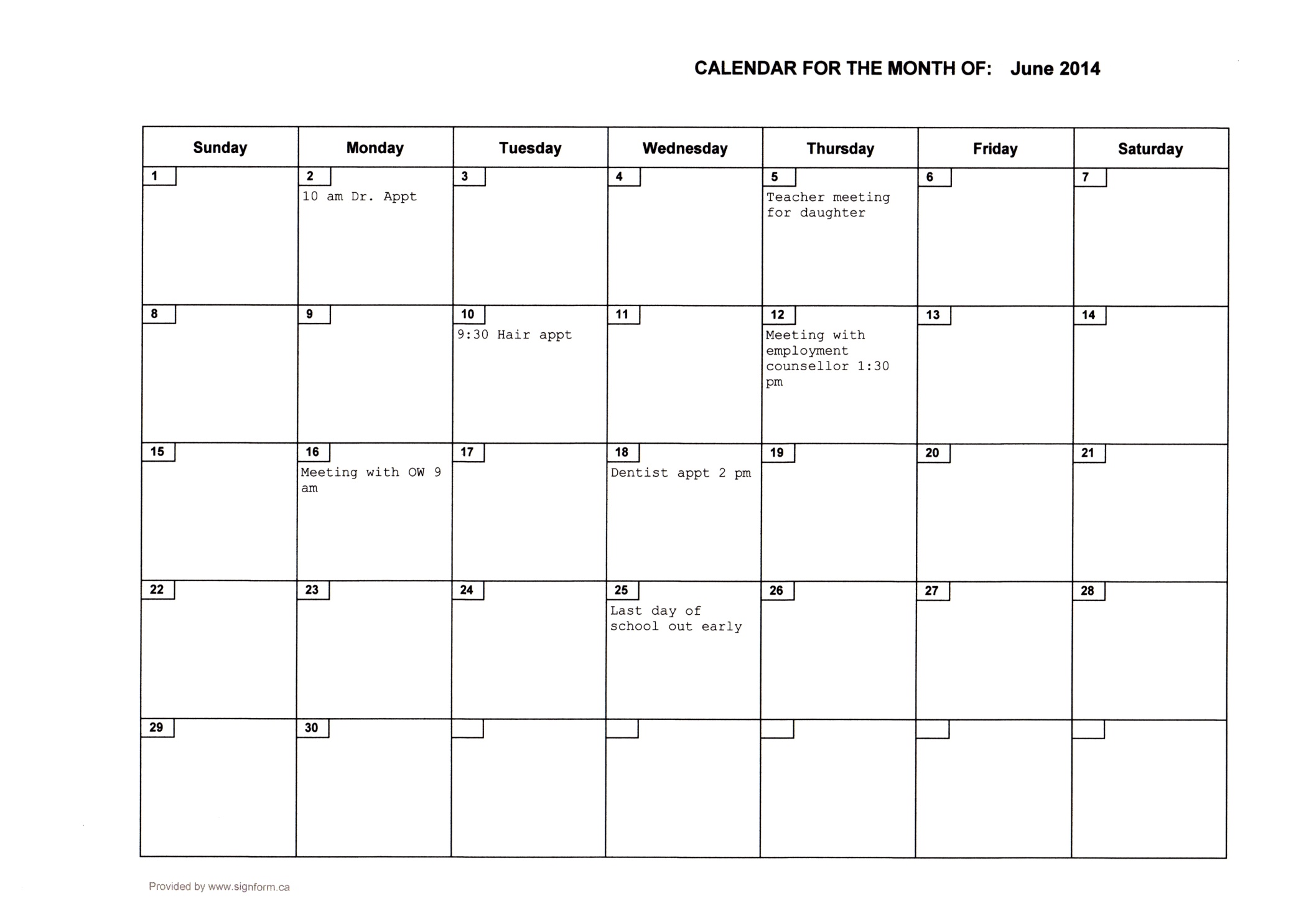 Task Title:  Cancelling and rescheduling a workshopAnswer KeyTask 1:	You have dialed the number and the receptionist has answered. The learner part of the conversation [You] should be similar to what is here.Receptionist: Good Morning, Employment Services, May I help you?You: Yes, I am calling to let you know that I will not be able to make it to the resume workshop today. I am suffering from the flu. Receptionist: May I have your name please?You: [learner name]Receptionist: Thank you for calling. Is there anything else I can do for you?You: Yes, I would like to be able to take the next available workshop; can you tell me when they are?Receptionist: The next available dates for the workshop are June 2nd, June 10th, June 18th and June 26thEach workshop is 1 1/2 hours longWhich one would you like to be scheduled for? You:  I am looking at my calendar, can you please tell the times of those workshops?Receptionist: June 2nd and June 18th the workshop is at 9:30 am. and June 10th and 26th the workshop is at 1:30 pm. You: Thanks, it looks like June 10th will work. Receptionist: I apologize; I should have let you know that one is full. It looks like the 18th and 26th are not full.You:  June 18th will work for me. Please schedule me in for that workshop? Receptionist: Okay. Is there anything else I can do for you?You: No, that's it. Thank you. Receptionist: Hope you feel better.You: Thank you, you too!Task 2:		Enter the rescheduled workshop date and time into the calendar provided.Refer to the learner's completed calendarTask 3:	Why would you not get upset with the receptionist when she tells you that the workshop you wanted is full?Even if she did not apologize for the error, you should never become upset.Task 4:	a) A workshop is scheduled for 9:30 am on Monday and you have a dentist appointment at 8:45 am. The dentist appointment will take 45 minutes and it will take 25 minutes to get to the workshop. What time will you arrive at the workshop? 8: 45 + 45 minutes = 9:309:30 + 25 minutes = 9:55Arrive at the workshop at 9:55Explain your reasons for not attending the workshop. You would not attend the workshop that day because you would be late. Task Title:  Cancelling and Rescheduling a workshopThis task:    was successfully completed___   		needs to be tried again_______________________________						_________________________Instructor (print)								Learner SignatureLearner Name:Learner Name:Date Started:						Date Completed:Successful Completion:		Yes___		No___Date Started:						Date Completed:Successful Completion:		Yes___		No___Goal Path:    Employment    Apprenticeship___  Secondary School___ Post Secondary___ Independence___Goal Path:    Employment    Apprenticeship___  Secondary School___ Post Secondary___ Independence___Task Description:Use proper phone etiquette to cancel and reschedule a workshop. Use a calendar to reschedule and understand appointment timesTask Description:Use proper phone etiquette to cancel and reschedule a workshop. Use a calendar to reschedule and understand appointment timesCompetency:A: Find and Use InformationB: Communicate Ideas and InformationC: Understand and Use NumbersTask Group(s):A1:  Read continuous text A2:  Interpret documentsB1:  Interact with othersB2:  Write continuous textB3:  Complete and create documentsC2:  Manage TimeLevel Indicators:A1.1: 	Read brief texts to locate specific detailsA2.2:  	Interpret simple documents to locate and connect informationB1.2:  	Initiate and maintain interactions with one or more persons to discuss, explain or exchange information and opinionsB2.2:  	Write texts to explain and describe information and ideasB3.2a: 	Use layout to determine where to make entries in simple documentsC2.1: 	Measure time and make simple calculationsLevel Indicators:A1.1: 	Read brief texts to locate specific detailsA2.2:  	Interpret simple documents to locate and connect informationB1.2:  	Initiate and maintain interactions with one or more persons to discuss, explain or exchange information and opinionsB2.2:  	Write texts to explain and describe information and ideasB3.2a: 	Use layout to determine where to make entries in simple documentsC2.1: 	Measure time and make simple calculationsPerformance Descriptors:  see chart on last pagePerformance Descriptors:  see chart on last pageMaterials Required:Pen and PaperAttached document "June Calendar"Conduct conversation orally with instructorMaterials Required:Pen and PaperAttached document "June Calendar"Conduct conversation orally with instructorPerformance DescriptorsPerformance DescriptorsNeeds WorkCompletes task with support from practitionerCompletes task independentlyA1.1reads short texts to locate a single piece of informationdecodes words and makes meaning of sentences in a single textfollows the sequence of events in straightforward chronological textsfollow simple, straightforward instructional textsidentifies the main idea in brief textsA2.2performs limited searches using one or two search criteriaextracts information from tables and formsuses layout to locate informationmakes connections between parts of documentsmakes low-level inferencesB2.2writes texts to explain and describeconveys intended meaning on familiar topics for a limited range of purposes and audiencesbegins to sequence writing with some attention to organizing principles (e.g. time, importance)uses limited range of vocabulary and punctuation appropriate to the taskbegins to select words and tone appropriate to the taskB3.2auses layout to determine where to make entriesbegins to make some inferences to decide what information is needed, where and how to enter the informationmakes entries using a limited range of vocabularyC2.1  adds, subtracts, multiplies and divides whole numbers and decimalsrecognizes values in number and word formatunderstands chronological orderunderstands and uses common date formatsreads time on analog and digital clocksidentifies and performs required operationrepresents dates and times using standard conventionsmeasures time using common instruments, such as clocks, timers and stopwatcheschooses appropriate units of measurement (e.g. hours, minutes, seconds)interprets and represents time using whole numbers, decimals (e.g. .25, .5) and simple common fractions (e.g. ½, ¼ hour)follows apparent steps to reach solutionsrounds to nearest minute or hourB1.2shows an awareness of factors that affect interactions, such as differences in opinions and ideas, and social, linguistic and  cultural differencesdemonstrates some ability to use tone appropriatelyuses strategies to maintain communication, such as encouraging responses from others and asking questionsspeaks or signs clearly in a focused and organized wayrephrases to confirm or increase understandingLearner Comments